HAY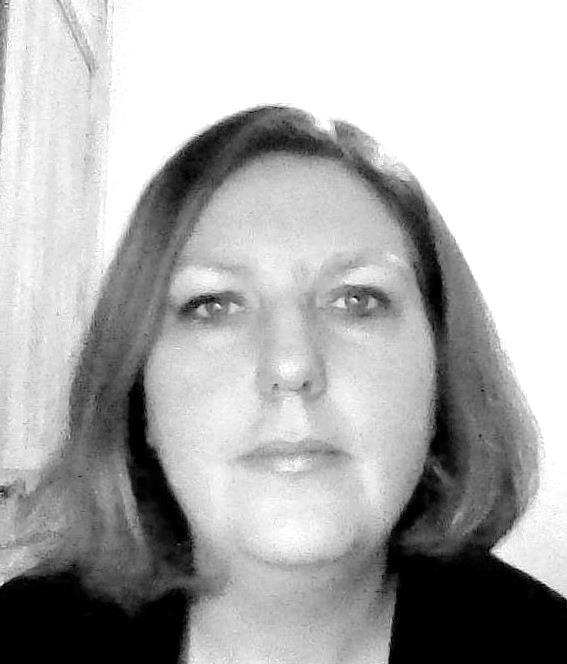 HAYAERTCompétences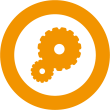 Encadrement d'une équipe ADV Gestion dossiers achats/ventes d'équipements industriels Supervision de la gestion des données de base, des conditions de prix Connaissances juridiques: 12 ans d'expérience dans la gestion de contrats commerciaux Connaissances logistiques, Incoterms et procédures import- ExportPILOTE SAP module SD - modules SAP MM (Achats) & BW (Statistiques) 
Pilote Module Webshop de SAPAnalyses, tableaux croisés dynamiques, extraction et traitement de données Anglais : langue de travail au quotidien, espagnol niveau moyen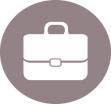 ExpériencesResponsable ADVPirelli Pneus (Villepinte – 93)07/2016 – 09/20162 mois et demiManagement du service ADV Responsabilité de la facturation Mise en place, suivi et liquidation des provisionsSupervision des litiges ADV, des tarifs clients et groupe de clients 
Responsable de la base de données clients Contrôle des processus 
Responsable ADVFujifilm France Graphic Systems Business (Bussy Saint Georges – 77)10/2011 – 06/2016CA Branche GSB 2016 :56 Millions €Effectif : 105Management –organisation de la montée en compétences de 7 personnes
Supervision administrative des achats/ventes/retours et reprises de commandes d'équipement industriel et de la gestion des contrats clients.  
Responsabilité de la facturation :Equipement - 11 millions €/an   - process à déclenchement manuelConsommables –35 million €/an – process automatisé
Responsable de la base de données clients et groupes Supervision des litiges ADV & tarifs clients Collaboration avec 1 Directeur commercial, 5 Responsables Produits France et 21 cadres commerciaux / VRP. 
Interface interne avec le Directeur Administratif et Financier, le Responsable Livraison & installation, les équipes techniques et avant- vente. 
Interface externe avec les sièges administratif et logistique Européens (Masterdata & Customs), Responsables Produits Europe, clients & fournisseurs. 
Power user module SD (responsable flux SAP/ADV/ demandes de modifications ou de développement/tests & support utilisateurs) 
Suivi des immobilisations: Parc équipement du centre de démonstration et commandes d'achats internes d'équipement. 

Analyses -contrôles - reporting
Rédaction des procédures ADV et formationMembre PiloteMise en place SAP Détachement de 8 moisFujifilm Graphic Systems France01/2011 – 10/2011Analyse des besoins avec les consultantsValidation des flux Tests en 3 phases avec interface utilisateurs 
Participation à l’élaboration des programmes de migration et contrôles de données
Formation utilisateurs Mise en place et support utilisateursResponsable de l'Assistance CommercialeFujifilm Graphic Systems France05/2010 – 10/2011Management de 2 Assistantes commerciales  
Traitement administratif des achats/ventes/retours /reprises de commandes d'équipement industriel Gestion des contrats commerciaux. 
Suivi et responsabilité de la facturation d'équipement 
Création des articles équipement & logiciels 
Etroite collaboration avec le Directeur commercial et son équipe, le Directeur Administratif et Financier, le Responsable Livraison & installation, les équipes techniques et avant- vente.Assistante de Direction 	Commerciale bilingueFujifilm Graphic Systems France11/1998 – 05/2010Gestion des contrats commerciaux. Traduction techniques et commercialesMailing clientsCourriers commerciauxStatistiques et reportingMise en place et suivi du tarif clientOffres commerciales Groupes & GroupementsMembre pilote ADV MOVEX V9 & V12 Fujifilm Graphic Systems France 1999 – 2000Analyse des besoins ADV & gestion de contratsTests Mise en place et support utilisateursAssistante de Direction		EUROSPORT 09/1997 – 08/1998Service Vice-présidenceSecrétariatOrganisation des déplacementsTraductionsFiltrage des appelsFormation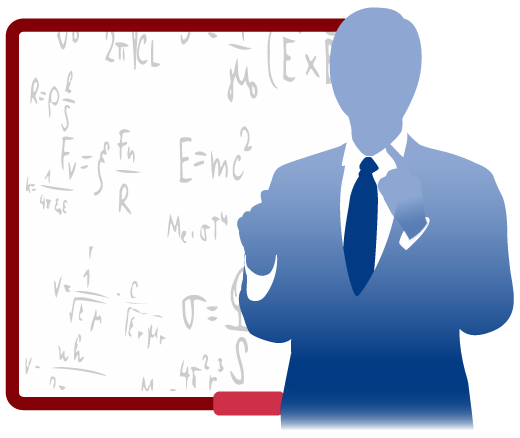 Maîtrise d’Anglais (Lettres, Littératures et Civilisations Etrangères) (1997)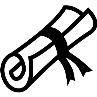 BTS Assistante de Gestion PME-PMI (1998)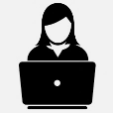 Responsable ADV (2012)Tableau croisés Dynamiques (2013)Excel Macros VBA (2014) Secouriste SST (2009-2016)